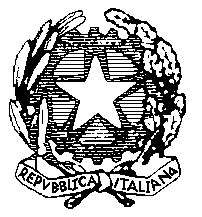 Prot.                                                                                                                                    Al  medico pediatraOGGETTO: SEGNALAZIONE DI DIFFICOLTÀ IN AMBITO SCOLASTICOIl sottoscritto ………………………………………………………………….. Dirigente dell’Istituto……………………………                                       di……………………………………………..., sentiti gli insegnanti, e in accordo con la famiglia, segnala che l’alunno, …………………………………………………………………………….( nato il ,…………………………. a ……………………………………. ), iscritto nella classe……………della Scuola……………………………………..presenta le seguenti difficoltà:Comportamentali……………………………………………………………………………………………………………………………………………………………………………………………………………………………………………………………..Emotivo relazionale…………………………………………………………………………………………………………………………………………………………………………………………………………………………………………………………..Lettura……………………………………………………………………………………………………………………………………………..…………………………………………………………………………………………………………………………………Scrittura……………………………………………………………………………………………………………………………………………………………………………………………………………………………………………………………………………Calcolo………………………………………………………………………………………………………………………………………………………………………………………………………………………………………………………………………………Altro…………………………………………………………………………………………………………………………………………………………………………………………………………………………………………………………………………………*Indicare in modo CHIARO tipo di prova effettuata e CRITERI di RIFERIMENTO per classe/età)**anche prove didattiche.Data                                                                    Cordiali Saluti                                                                                                                 Il Dirigente ScolasticoStrumenti utilizzati: lettura e la scrittura*Strumenti utilizzati: lettura e la scrittura*Strumenti utilizzati: lettura e la scrittura*Strumenti utilizzati: lettura e la scrittura*DATAPunteggio o livelloPROVE MT velocità letturaPROVE MT velocità letturaPROVE MT correttezzaPROVE MT correttezzaPROVE MT comprensionePROVE MT comprensioneDettato branoDettato branoDettato di paroleDettato di paroleDettato non paroleDettato non paroleLettura paroleLettura paroleLettura  di non paroleLettura  di non paroleProtocollo Scuole in ReteProtocollo Scuole in ReteAltro**Altro**Strumenti utilizzati: matematica e calcolo*Strumenti utilizzati: matematica e calcolo*Strumenti utilizzati: matematica e calcolo*Strumenti utilizzati: matematica e calcolo*DATAPunteggio o livelloCalcolo AC-MT : operazioni scritte in classeCalcolo AC-MT : operazioni scritte in classeCalcolo AC-MT : conoscenza numericaCalcolo AC-MT : conoscenza numericaCalcolo AC-MT : accuratezzaCalcolo AC-MT : accuratezzaCalcolo AC-MT : tempo totale impiegatoCalcolo AC-MT : tempo totale impiegatoProtocollo Scuole in ReteProtocollo Scuole in ReteAltro**Altro**Protocollo di osservazione comportamentale/emotivo/relazionaleProtocollo di osservazione comportamentale/emotivo/relazionaleProtocollo di osservazione comportamentale/emotivo/relazionaleProtocollo di osservazione comportamentale/emotivo/relazionale